Believer   Imagine Dragons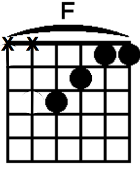 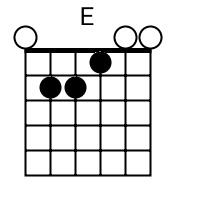 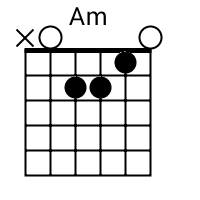 ||: Am | F | E :||    First things first, I'ma say all the words inside my headI'm fired up and tired of the way that things have been, oh-oohThe way that things have been, oh-ooh-oohSecond thing second, don't you tell me what you think that I can beI'm the one at the sail, I'm the master of my sea, oh-oohThe master of my sea, oh-ooh-ooh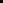 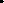 I was broken from a young age, taking my sulking to the masses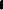 Write down my poems for the few, that looked at me, took to me, shook to me, feeling meSinging from heartache, from the pain, take up my message from the veinsSpeaking my lesson from the brain, seeing the beauty through the...Am                                                             F            E         AmPain!  You made me a, you made me a believer, believer.      Pain                                                                F             E              AmYou break me down, you build me up, believer, believer.     Pain!                                                        FOh, let the bullets fly, oh, let them rain     E/G#                                                N.C.          AmMy life, my love, my drive, they came from...        Pain!                                                        F              EYou made me a, you made me a believer, believerThird things third, send a prayer to the ones up aboveAll the hate that you've heard has turned your spirit to a dove, oh-oohYour spirit up above, oh-ooh-oohI was choking in the crowd, building my rain up in the cloudFalling like ashes to the ground, hoping my feelings, they would drownBut they never did, ever lived, ebbing and flowing, inhibited, limitedTill it broke open and rained down, it rained down, like...                ChorusLast things last, by the grace of the fire and the flamesYou're the face of the future, the blood in my veins, oh-oohThe blood in my veins, oh-ooh-oohBut they never did, ever lived, ebbing and flowing, inhibited, limitedTill it broke open and rained down, it rained down, like...                Chorus||: Am | F | E :||    